19 ЗАСЕДАНИЕ 1 СОЗЫВАО проведении публичных слушаний по проекту решения Собрания депутатов Козловского муниципального округа Чувашской Республики «О внесении изменений в Устав Козловского муниципального округа Чувашской Республики»В соответствии  с Федеральным законом от 06.10.2003 № 131-ФЗ «Об общих принципах организации местного самоуправления в Российской Федерации», Законом Чувашской Республики от 18.10.2004 № 19 «Об организации местного самоуправления в Чувашской Республике», Собрание депутатов Козловского муниципального округа Чувашской РеспубликиРЕШИЛО:1. Назначить публичные слушания по проекту решения Собрания депутатов Козловского муниципального округа Чувашской Республики «О внесении изменений в Устав Козловского муниципального округа Чувашской Республики» на 11 декабря 2023 года в 17 часов 00 минут в актовом зале администрации Козловского муниципального округа Чувашской Республики. 2. Назначить ответственным лицом за проведение публичных слушаний    председателя Собрания депутатов Козловского муниципального округа Чувашской Республики Искандарова Фирдавиля Рафаэлевича.3. Настоящее решение подлежит опубликованию в периодическом печатном издании «Козловский вестник» и размещению на официальном сайте Козловского муниципального округа в сети «Интернет».4. Настоящее решение вступает в силу после его официального опубликования.Временно исполняющий обязанности Председателя Собрания депутатов Козловского муниципального округа Чувашской Республики  							          Э.Г. ВыйгетовГлава Козловского муниципального округаЧувашской Республики							         А.Н. ЛюдковПРОЕКТ__ ЗАСЕДАНИЕ __ СОЗЫВАВ соответствии с Федеральным законом от 6 октября 2003 г. № 131-ФЗ «Об общих принципах организации местного самоуправления в Российской Федерации», Законом Чувашской Республики от 18 октября 2004 г. № 19 «Об организации местного самоуправления в Чувашской Республике» Собрание депутатов Козловского муниципального округа Чувашской Республики решило:1. Внести в Устав Козловского муниципального округа Чувашской Республики, принятый решением Собрания депутатов Козловского муниципального округа Чувашской Республики от 08 ноября 2022 года № 1/36, (в редакции решения Собрания депутатов Козловского муниципального округа Чувашской Республики от 09 июня 2023 года № 1/170) следующие изменения:1) часть 1 статьи 7 дополнить пунктом 48 следующего содержания:«48) осуществление выявления объектов накопленного вреда окружающей среде и организация ликвидации такого вреда применительно к территориям, расположенным в границах земельных участков, находящихся в собственности Козловского муниципального округа.»;2) в пункте 11 части 1 статьи 9 слова «федеральными законами» заменить словами «Федеральным законом от 6 октября 2003 г. № 131-ФЗ «Об общих принципах организации местного самоуправления в Российской Федерации»;»;3) в части 8 статьи 14 слово «органа» заменить словом «округа»;4) статью 26 дополнить частью 5.1 следующего содержания:«5.1. Глава Козловского муниципального округа освобождается от ответственности за несоблюдение ограничений и запретов, требований о предотвращении или об урегулировании конфликта интересов и неисполнение обязанностей, установленных Федеральным законом от 6 октября 2003 г. № 131-ФЗ «Об общих принципах организации местного самоуправления в Российской Федерации» и другими федеральными законами в целях противодействия коррупции, в случае, если несоблюдение таких ограничений, запретов и требований, а также неисполнение таких обязанностей признается следствием не зависящих от него обстоятельств в порядке, предусмотренном частями 3 - 6 статьи 13 Федерального закона от 25 декабря 2008 г. № 273-ФЗ «О противодействии коррупции».»;5) наименование статьи 28 изложить в следующей редакции:«Статья 28. Председатель, заместитель Председателя Собрания депутатов Козловского муниципального округа»;6) в части 3 статьи 30 слова «, о результатах их деятельности» заменить словами «о результатах его деятельности»;7) статью 33 дополнить частью 4.1 следующего содержания:«4.1. Депутат Собрания депутатов Козловского муниципального округа, освобождается от ответственности за несоблюдение ограничений и запретов, требований о предотвращении или об урегулировании конфликта интересов и неисполнение обязанностей, установленных Федеральным законом от 6 октября 2003 г. № 131-ФЗ «Об общих принципах организации местного самоуправления в Российской Федерации» и другими федеральными законами в целях противодействия коррупции, в случае, если несоблюдение таких ограничений, запретов и требований, а также неисполнение таких обязанностей признается следствием не зависящих от указанных лиц обстоятельств в порядке, предусмотренном частями 3 - 6 статьи 13 Федерального закона от 25 декабря 2008 г. № 273-ФЗ «О противодействии коррупции».».2. Настоящее решение вступает в силу после его государственной регистрации и официального опубликования.Председатель Собрания депутатовКозловского муниципального округаЧувашской Республики							      Ф.Р. ИскандаровГлаваКозловского муниципального округаЧувашской Республики							      А.Н. ЛюдковЧĂВАШ РЕСПУБЛИКИ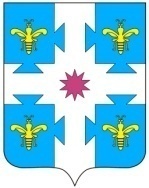 ЧУВАШСКАЯ РЕСПУБЛИКАКУСЛАВККА МУНИЦИПАЛЛА ОКРУГӖHДЕПУТАТСЕН ПУХӐВĔЙЫШĂНУ09.11.2023 4/220 №Куславкка хулиСОБРАНИЕ ДЕПУТАТОВКОЗЛОВСКОГОМУНИЦИПАЛЬНОГО ОКРУГАРЕШЕНИЕ 09.11.2023 № 4/220город КозловкаЧĂВАШ РЕСПУБЛИКИ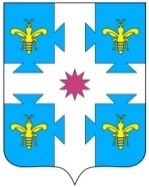 ЧУВАШСКАЯ РЕСПУБЛИКАКУСЛАВККА МУНИЦИПАЛЛА ОКРУГӖHДЕПУТАТСЕН ПУХӐВĔЙЫШĂНУ___.__.2023 ___/___ №Куславкка хулиСОБРАНИЕ ДЕПУТАТОВКОЗЛОВСКОГОМУНИЦИПАЛЬНОГО ОКРУГАРЕШЕНИЕ __.__.2023 № ___/___город КозловкаО внесении изменений в Устав Козловского муниципального округа Чувашской Республики